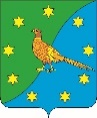 АДМИНИСТРАЦИЯ ЕКАТЕРИНОСЛАВСКОГО СЕЛЬСОВЕТАОКТЯБРЬСКОГО РАЙОНА АМУРСКОЙ ОБЛАСТИПОСТАНОВЛЕНИЕ                                                  11.04.2022                                                                                                           № 63с. ЕкатеринославкаО присвоении адресаобъекту недвижимого имущества 	В соответствии с Федеральным законом от 28.12.2013 № 443-ФЗ «О федеральной информационной адресной системе и о внесении изменений в Федеральный закон «Об общих принципах организации местного самоуправления в Российской Федерации», постановлением Правительства Российской Федерации от 19.11.2014 № 1221 «Об утверждении Правил присвоения, изменения и аннулирования адресов», рассмотрев заявление Орешкиной Л.В. о присвоении адреса объекту капитального строительства, выписку из ЕГРН об основных характеристиках и зарегистрированных правах на объект недвижимости  от 23.03.2022г. № КУВИ-001/2022-40460091п о с т а н о в л я ю:	1.Присвоить объекту недвижимого имущества следующий адрес: Российская Федерация, Амурская область, Октябрьский муниципальный район, сельское поселение Екатеринославский сельсовет, село Екатеринославка, улица Коммунальная, дом 62Б.2.Исполнение настоящего постановления возложить на главного специалиста Администрации Шепелеву Т.П. 3.Контроль исполнения настоящего постановления оставляю за собой.Врио главы Екатеринославского сельсовета                                                    Л.И.Крюкова